Cục Công nghệ thông tin, Bộ Tư pháp trân trọng cảm ơn Quý độc giả trong thời gian qua đã sử dụng hệ thống văn bản quy phạm pháp luật tại địa chỉ http://www.moj.gov.vn/pages/vbpq.aspx.Đến nay, nhằm phục vụ tốt hơn nhu cầu khai thác, tra cứu văn bản quy phạm pháp luật từ Trung ương đến địa phương, Cục Công nghệ thông tin đã đưa Cơ sở dữ liệu quốc gia về văn bản pháp luật vào sử dụng tại địa chỉhttp://vbpl.vn/Pages/portal.aspx để thay thế cho hệ thống cũ nói trên.Cục Công nghệ thông tin trân trọng thông báo tới Quý độc giả được biết và mong rằng Cơ sở dữ liệu quốc gia về văn bản pháp luật sẽ tiếp tục là địa chỉ tin cậy để khai thác, tra cứu văn bản quy phạm pháp luật.Trong quá trình sử dụng, chúng tôi luôn hoan nghênh mọi ý kiến góp ý của Quý độc giả để Cơ sở dữ liệu quốc gia về văn bản pháp luật được hoàn thiện.Ý kiến góp ý xin gửi về Phòng Thông tin điện tử, Cục Công nghệ thông tin, Bộ Tư pháp theo số điện thoại 046 273 9718 hoặc địa chỉ thư điện tử banbientap@moj.gov.vn  .Thuộc tínhLược đồTải vềBản in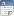 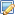 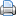 BỘ GIÁO DỤC VÀ ĐÀO TẠO - BỘ NỘI VỤSố: 22/2015/TTLT-BGDĐT-BNVCỘNG HOÀ XÃ HỘI CHỦ NGHĨA VIỆT NAMĐộc lập - Tự do - Hạnh phúcHà Nội, ngày 16 tháng 09 năm 2015                          THÔNG TƯ LIÊN TỊCHQuy định mã số, tiêu chuẩn chức danh nghề nghiệp giáo viên trung học cơ sở công lập_________________________Căn cứ Luật Viên chức ngày 15 tháng 11 năm 2010;Căn cứ Nghị định số 29/2012/NĐ-CP ngày 12 tháng 4 năm 2012 của Chính phủ quy định về tuyển dụng, sử dụng và quản lý viên chức;Căn cứ Nghị định số 204/2004/NĐ-CP ngày 14 tháng 12 năm 2004 của Chính phủ về chế độ tiền lương đối với cán bộ, công chức, viên chức và lực lượng vũ trang; Nghị định số 17/2013/NĐ-CP ngày 19 tháng 12 năm 2013 của Chính phủ sửa đổi, bổ sung một số điều của Nghị định số 204/2004/NĐ-CP ngày 14 tháng 12 năm 2004 của Chính phủ về chế độ tiền lương đối với cán bộ, công chức, viên chức và lực lượng vũ trang;Căn cứ Nghị định số 32/2008/NĐ-CP ngày 19 tháng 3 năm 2008 của Chính phủ quy định chức năng, nhiệm vụ, quyền hạn và cơ cấu tổ chức của Bộ Giáo dục và Đào tạo;Căn cứ Nghị định số 58/2014/NĐ-CP ngày 16 tháng 6 năm 2014 của Chính phủ quy định chức năng, nhiệm vụ, quyền hạn và cơ cấu tổ chức của Bộ Nội vụ,Bộ trưởng Bộ Giáo dục và Đào tạo và Bộ trưởng Bộ Nội vụ ban hành Thông tư liên tịch quy định mã số, tiêu chuẩn chức danh nghề nghiệp giáo viên trung học cơ sở công lập.Chương INHỮNG QUY ĐỊNH CHUNGĐiều 1. Phạm vi điều chỉnh và đối tượng áp dụng1. Thông tư liên tịch này quy định mã số, tiêu chuẩn chức danh nghề nghiệp và bổ nhiệm, xếp lương theo chức danh nghề nghiệp giáo viên trung học cơ sở trong trong các cơ sở giáo dục phổ thông, giáo dục thường xuyên và giáo dục chuyên biệt công lập thuộc hệ thống giáo dục quốc dân có cấp trung học cơ sở (sau đây gọi chung là trường trung học cơ sở công lập).2. Thông tư liên tịch này áp dụng đối với giáo viên trung học cơ sở trong các trường trung học cơ sở công lập thuộc hệ thống giáo dục quốc dân.Điều 2. Mã số và phân hạng chức danh nghề nghiệp giáo viên trung học cơ sở trong các trường trung học cơ sở công lậpChức danh nghề nghiệp giáo viên trung học cơ sở trong các trường trung học cơ sở công lập thuộc hệ thống giáo dục quốc dân bao gồm:1. Giáo viên trung học cơ sở hạng I - Mã số: V.07.04.102. Giáo viên trung học cơ sở hạng II - Mã số: V.07.04.113. Giáo viên trung học cơ sở hạng III - Mã số: V.07.04.12Điều 3. Tiêu chuẩn chung về đạo đức nghề nghiệp của giáo viên trung học cơ sở1. Có ý thức trau dồi đạo đức, nêu cao tinh thần trách nhiệm, giữ gìn phẩm chất, danh dự, uy tín của nhà giáo; gương mẫu trước học sinh;2. Thương yêu, đối xử công bằng và tôn trọng nhân cách của học sinh; bảo vệ các quyền và lợi ích chính đáng của học sinh; đoàn kết, giúp đỡ đồng nghiệp.3. Các tiêu chuẩn đạo đức nghề nghiệp khác của giáo viên quy định tại Luật Giáo dục và Luật Viên chức.Chương IITIÊU CHUẨN CHỨC DANH NGHỀ NGHIỆP GIÁO VIÊN TRUNG HỌC CƠ SỞĐiều 4. Giáo viên trung học cơ sở hạng I - Mã số V.07.04.101. Nhiệm vụNgoài những nhiệm vụ của giáo viên trung học cơ sở hạng II, giáo viên trung học cơ sở hạng I phải thực hiện những nhiệm vụ sau:a) Tham gia biên tập, biên soạn, phát triển chương trình, tài liệu bồi dưỡng giáo viên, học sinh trung học cơ sở;b) Chủ trì các nội dung bồi dưỡng, sinh hoạt chuyên đề của nhà trường hoặc tham gia các đề tài nghiên cứu khoa học, sáng kiến kinh nghiệm cấp huyện trở lên;c) Tham gia hướng dẫn, đánh giá, xét duyệt sáng kiến kinh nghiệm, đề tài nghiên cứu khoa học sư phạm ứng dụng của đồng nghiệp từ cấp huyện trở lên;d) Tham gia công tác kiểm tra chuyên môn, nghiệp vụ cho giáo viên trung học cơ sở cấp huyện trở lên;đ) Tham gia ban giám khảo hội thi giáo viên dạy giỏi hoặc giáo viên chủ nhiệm giỏi hoặc tổng phụ trách đội giỏi cấp huyện trở lên.e) Tham gia tổ chức, đánh giá các hội thi của học sinh trung học cơ sở từ cấp huyện trở lên.2. Tiêu chuẩn về trình độ đào tạo, bồi dưỡnga) Có bằng tốt nghiệp đại học sư phạm trở lên hoặc đại học các chuyên ngành phù hợp với bộ môn giảng dạy trở lên và có chứng chỉ bồi dưỡng nghiệp vụ sư phạm đối với giáo viên trung học cơ sở;b) Có trình độ ngoại ngữ bậc 3 theo quy định tại Thông tư số 01/2014/TT-BGDĐT ngày 24 tháng 01 năm 2014 của Bộ Giáo dục và Đào tạo ban hành khung năng lực ngoại ngữ 6 bậc dùng cho Việt Nam hoặc có chứng chỉ tiếng dân tộc đối với những vị trí việc làm yêu cầu sử dụng tiếng dân tộc;Đối với giáo viên dạy ngoại ngữ thì trình độ ngoại ngữ thứ hai phải đạt bậc 3 theo quy định tại Thông tư số 01/2014/TT-BGDĐT ngày 24 tháng 01 năm 2014 của Bộ Giáo dục và Đào tạo ban hành khung năng lực ngoại ngữ 6 bậc dùng cho Việt Nam;c) Có trình độ tin học đạt chuẩn kỹ năng sử dụng công nghệ thông tin cơ bản theo quy định tại Thông tư số 03/2014/TT-BTTTT ngày 11 tháng 3 năm 2014 của Bộ Thông tin và Truyền thông quy định Chuẩn kỹ năng sử dụng công nghệ thông tin;d) Có chứng chỉ bồi dưỡng giáo viên trung học cơ sở hạng I.3. Tiêu chuẩn về năng lực chuyên môn, nghiệp vụa) Chủ động tuyên truyền và vận động đồng nghiệp thực hiện chủ trương, đường lối, chính sách, pháp luật của Đảng, Nhà nước, quy định và yêu cầu của ngành, địa phương về giáo dục trung học cơ sở;b) Hướng dẫn được đồng nghiệp thực hiện kế hoạch, chương trình giáo dục trung học cơ sở;c) Vận dụng sáng tạo và đánh giá được việc áp dụng những kiến thức về giáo dục học và tâm sinh lý lứa tuổi vào thực tiễn giáo dục học sinh trung học cơ sở của đồng nghiệp;d) Vận dụng linh hoạt những kiến thức về kinh tế, văn hóa, xã hội trong nước và quốc tế để định hướng nghề nghiệp học sinh trung học cơ sở;đ) Tích cực và chủ động phối hợp với đồng nghiệp, cha mẹ học sinh và cộng đồng để nâng cao hiệu quả giáo dục cho học sinh trung học cơ sở;e) Có khả năng vận dụng sáng tạo và phổ biến sáng kiến kinh nghiệm hoặc sản phẩm nghiên cứu khoa học sư phạm ứng dụng từ cấp huyện trở lên;g) Có khả năng hướng dẫn đánh giá sản phẩm nghiên cứu khoa học kỹ thuật của học sinh trung học cơ sở;h) Được công nhận là chiến sĩ thi đua cấp cơ sở hoặc giáo viên dạy giỏi hoặc giáo viên chủ nhiệm giỏi hoặc tổng phụ trách đội giỏi cấp huyện trở lên;i) Viên chức thăng hạng từ chức danh giáo viên trung học cơ sở hạng II lên chức danh giáo viên trung học cơ sở hạng I phải có thời gian giữ chức danh giáo viên trung học cơ sở hạng II hoặc tương đương từ đủ 06 (sáu) năm trở lên, trong đó thời gian giữ chức danh nghề nghiệp giáo viên trung học cơ sở hạng II từ đủ 01 (một năm) trở lên.Điều 5. Giáo viên trung học cơ sở hạng II - Mã số V.07.04.111. Nhiệm vụNgoài những nhiệm vụ của giáo viên trung học cơ sở hạng III, giáo viên trung học cơ sở hạng II còn phải thực hiện những nhiệm vụ sau:a) Làm báo cáo viên hoặc dạy minh họa ở các lớp bồi dưỡng giáo viên trung học cơ sở hoặc dạy thử nghiệm các mô hình, phương pháp mới;b) Hướng dẫn sinh viên thực hành sư phạm khi được phân công;c) Chủ trì các nội dung bồi dưỡng và sinh hoạt chuyên đề ở tổ chuyên môn;d) Viết sáng kiến kinh nghiệm; tham gia đánh giá, xét duyệt sáng kiến kinh nghiệm, đề tài nghiên cứu khoa học sư phạm ứng dụng của đồng nghiệp từ cấp trường trở lên;đ) Tham gia công tác kiểm tra chuyên môn, nghiệp vụ cho giáo viên trung học cơ sở cấp trường trở lên;e) Tham gia ban giám khảo hội thi giáo viên dạy giỏi, giáo viên chủ nhiệm giỏi, tổng phụ trách đội giỏi cấp trường trở lên;g) Tham gia tổ chức, đánh giá các hội thi của học sinh trung học cơ sở từ cấp trường trở lên.2. Tiêu chuẩn về trình độ đào tạo, bồi dưỡnga) Có bằng tốt nghiệp đại học sư phạm trở lên hoặc có bằng tốt nghiệp đại học các chuyên ngành phù hợp với bộ môn giảng dạy trở lên và có chứng chỉ bồi dưỡng nghiệp vụ sư phạm đối với giáo viên trung học cơ sở;b) Có trình độ ngoại ngữ bậc 2 theo quy định tại Thông tư số 01/2014/TT-BGDĐT ngày 24 tháng 01 năm 2014 của Bộ Giáo dục và Đào tạo ban hành khung năng lực ngoại ngữ 6 bậc dùng cho Việt Nam hoặc có chứng chỉ tiếng dân tộc đối với những vị trí việc làm yêu cầu sử dụng tiếng dân tộc;Đối với giáo viên dạy ngoại ngữ thì trình độ ngoại ngữ thứ hai phải đạt bậc 2 theo quy định tại Thông tư số 01/2014/TT-BGDĐT ngày 24 tháng 01 năm 2014 của Bộ Giáo dục và Đào tạo ban hành khung năng lực ngoại ngữ 6 bậc dùng cho Việt Nam;c) Có trình độ tin học đạt chuẩn kỹ năng sử dụng công nghệ thông tin cơ bản theo quy định tại Thông tư số 03/2014/TT-BTTTT ngày 11 tháng 3 năm 2014 của Bộ Thông tin và Truyền thông quy định Chuẩn kỹ năng sử dụng công nghệ thông tin;d) Có chứng chỉ bồi dưỡng giáo viên trung học cơ sở hạng II.3. Tiêu chuẩn về năng lực chuyên môn, nghiệp vụa) Nắm vững chủ trương, đường lối, chính sách, pháp luật của Đảng, Nhà nước, quy định và yêu cầu của ngành, địa phương về giáo dục trung học cơ sở;b) Thực hiện có hiệu quả kế hoạch, chương trình, giáo dục trung học cơ sở;c) Vận dụng linh hoạt và hướng dẫn đồng nghiệp vận dụng những kiến thức về giáo dục học và tâm sinh lý lứa tuổi vào thực tiễn giáo dục học sinh trung học cơ sở;d) Vận dụng tốt những kiến thức về kinh tế, văn hóa, xã hội trong tư vấn hướng nghiệp học sinh trung học cơ sở;đ) Tích cực phối hợp với đồng nghiệp, cha mẹ học sinh và cộng đồng để nâng cao hiệu quả giáo dục học sinh trung học cơ sở;e) Có khả năng vận dụng hiệu quả, đánh giá hoặc hướng dẫn đồng nghiệp viết sáng kiến kinh nghiệm, sản phẩm nghiên cứu khoa học sư phạm ứng dụng cấp trường trở lên;g) Có khả năng đánh giá sản phẩm nghiên cứu khoa học kỹ thuật của học sinh trung học cơ sở;h) Được công nhận là chiến sĩ thi đua cấp cơ sở hoặc giáo viên dạy giỏi hoặc giáo viên chủ nhiệm giỏi hoặc tổng phụ trách đội giỏi cấp trường trở lên;i) Viên chức thăng hạng từ chức danh giáo viên trung học cơ sở hạng III lên chức danh giáo viên trung học cơ sở hạng II phải có thời gian giữ chức danh giáo viên trung học cơ sở hạng III hoặc tương đương từ đủ 06 (sáu) năm trở lên, trong đó thời gian giữ hạng chức danh nghề nghiệp giáo viên trung học cơ sở hạng III từ đủ 01 (một) năm và tốt nghiệp đại học sư phạm hoặc đại học các chuyên ngành khác phù hợp với bộ môn giảng dạy từ đủ 01 (một) năm trở lên.Điều 6. Giáo viên trung học cơ sở hạng III - Mã số V.07.04.121. Nhiệm vụa) Dạy học và giáo dục theo chương trình, kế hoạch giáo dục cấp trung học cơ sở;b) Tham gia phát hiện bồi dưỡng học sinh năng khiếu, phụ đạo học sinh yếu kém cấp trung học cơ sở;c) Vận dụng các sáng kiến kinh nghiệm, kết quả nghiên cứu khoa học sư phạm ứng dụng vào thực tế giảng dạy, giáo dục học sinh và làm đồ dùng, thiết bị dạy học cấp trung học cơ sở;d) Đổi mới phương pháp dạy học và đánh giá kết quả học tập theo hướng phát huy tính chủ động, tích cực, hình thành năng lực và phương pháp tự học của học sinh trung học cơ sở;đ) Hoàn thành các chương trình bồi dưỡng; tự học, tự bồi dưỡng trau dồi đạo đức, nâng cao năng lực chuyên môn nghiệp vụ; tham gia các hoạt động chuyên môn;e) Tham gia tư vấn tâm lý, hướng nghiệp cho học sinh và cha mẹ học sinh trung học cơ sở;g) Tham gia công tác phổ cập giáo dục trung học cơ sở;h) Phối hợp với giáo viên chủ nhiệm, các giáo viên khác, Đội Thiếu niên Tiền phong Hồ Chí Minh, gia đình và các tổ chức xã hội liên quan để tổ chức, hướng dẫn các hoạt động giáo dục học sinh trung học cơ sở;i) Tổ chức cho học sinh trung học cơ sở tham gia các hoạt động trải nghiệm sáng tạo và các hội thi;k) Thực hiện các nhiệm vụ khác do hiệu trưởng phân công.2. Tiêu chuẩn về trình độ đào tạo, bồi dưỡnga) Có bằng tốt nghiệp cao đẳng sư phạm trở lên hoặc cao đẳng các chuyên ngành phù hợp với bộ môn giảng dạy trở lên và có chứng chỉ bồi dưỡng nghiệp vụ sư phạm đối với giáo viên trung học cơ sở;b) Có trình độ ngoại ngữ bậc 1 theo quy định tại Thông tư số 01/2014/TT-BGDĐT ngày 24 tháng 01 năm 2014 của Bộ Giáo dục và Đào tạo ban hành khung năng lực ngoại ngữ 6 bậc dùng cho Việt Nam hoặc có chứng chỉ tiếng dân tộc đối với những vị trí việc làm yêu cầu sử dụng tiếng dân tộc;Đối với giáo viên dạy ngoại ngữ thì trình độ ngoại ngữ thứ hai phải đạt bậc 1 theo quy định tại Thông tư số 01/2014/TT-BGDĐT ngày 24 tháng 01 năm 2014 của Bộ Giáo dục và Đào tạo ban hành khung năng lực ngoại ngữ 6 bậc dùng cho Việt Nam;c) Có trình độ tin học đạt chuẩn kỹ năng sử dụng công nghệ thông tin cơ bản theo quy định tại Thông tư số 03/2014/TT-BTTTT ngày 11 tháng 3 năm 2014 của Bộ Thông tin và Truyền thông quy định Chuẩn kỹ năng sử dụng công nghệ thông tin.3. Tiêu chuẩn về năng lực chuyên môn, nghiệp vụa) Nắm được chủ trương, đường lối, chính sách, pháp luật của Đảng, Nhà nước, quy định và yêu cầu của ngành, địa phương về giáo dục trung học cơ sở;b) Thực hiện được chương trình, kế hoạch giáo dục trung học cơ sở;c) Biết vận dụng những kiến thức về giáo dục học và tâm sinh lý lứa tuổi vào thực tiễn giáo dục học sinh trung học cơ sở;d) Biết vận dụng những kiến thức về kinh tế, văn hóa, xã hội trong tư vấn hướng nghiệp học sinh trung học cơ sở;đ) Biết phối hợp với đồng nghiệp, cha mẹ học sinh và cộng đồng để nâng cao hiệu quả giáo dục học sinh trung học cơ sở;e) Có khả năng vận dụng hoặc viết sáng kiến kinh nghiệm, nghiên cứu khoa học sư phạm ứng dụng;g) Có khả năng hướng dẫn học sinh nghiên cứu khoa học kỹ thuật.Chương IIIHƯỚNG DẪN BỔ NHIỆM VÀ XẾP LƯƠNG THEO CHỨC DANH NGHỀ NGHIỆPĐiều 7. Nguyên tắc bổ nhiệm và xếp lương theo chức danh nghề nghiệp đối với viên chức1. Việc bổ nhiệm vào chức danh nghề nghiệp đối với viên chức quy định tại Thông tư liên tịch này phải căn cứ vào vị trí việc làm, chức trách, chuyên môn nghiệp vụ đang đảm nhận của viên chức và theo quy định tại Điều 8 của Thông tư liên tịch này.2. Khi bổ nhiệm từ ngạch viên chức hiện giữ vào chức danh nghề nghiệp giáo viên trung học cơ sở tương ứng không được kết hợp nâng bậc lương hoặc thăng hạng chức danh nghề nghiệp viên chức.Điều 8. Các trường hợp bổ nhiệm vào chức danh nghề nghiệpViên chức đã được bổ nhiệm vào các ngạch giáo viên trung học cơ sở theo quy định tại Quyết định số 202/TCCP-VC ngày 08 tháng 6 năm 1994 của Bộ trưởng, Trưởng ban Tổ chức - Cán bộ Chính phủ về việc ban hành tiêu chuẩn nghiệp vụ các ngạch công chức ngành giáo dục và đào tạo (sau đây viết tắt là Quyết định số 202/TCCP-VC); Quyết định số 61/2005/QĐ-BNV ngày 15 tháng 6 năm 2005 của Bộ trưởng Bộ Nội vụ về việc ban hành tạm thời chức danh và mã số ngạch của một số ngạch viên chức ngành giáo dục và đào tạo, văn hóa - thông tin (sau đây viết tắt là Quyết định số 61/2005/QĐ-BNV), nay được bổ nhiệm vào chức danh nghề nghiệp giáo viên trung học cơ sở quy định tại Thông tư liên tịch này, như sau:1. Bổ nhiệm vào chức danh nghề nghiệp giáo viên trung học cơ sở hạng I (mã số V.07.04.10) đối với viên chức hiện đang giữ ngạch giáo viên trung học cao cấp (mã số 15.112);2. Bổ nhiệm vào chức danh nghề nghiệp giáo viên trung học cơ sở hạng II (mã số V.07.04.11) đối với viên chức hiện đang giữ ngạch giáo viên trung học cơ sở chính (mã số 15a.201);3. Bổ nhiệm vào chức danh nghề nghiệp giáo viên trung học cơ sở hạng III (mã số V.07.04.12) đối với viên chức hiện đang giữ ngạch giáo viên trung học cơ sở (mã số 15a.202).Điều 9. Cách xếp lương1. Các chức danh nghề nghiệp giáo viên trung học cơ sở quy định tại Thông tư liên tịch này được áp dụng Bảng lương chuyên môn, nghiệp vụ đối với cán bộ, viên chức trong các đơn vị sự nghiệp của Nhà nước (Bảng 3) ban hành kèm theo Nghị định số 204/2004/NĐ-CP ngày 14 tháng 12 năm 2004 của Chính phủ về chế độ tiền lương đối với cán bộ, công chức, viên chức và lực lượng vũ trang (sau đây viết tắt là Nghị định số 204/2004/NĐ-CP) như sau:a) Chức danh nghề nghiệp giáo viên trung học cơ sở hạng I được áp dụng hệ số lương của viên chức loại A2, nhóm A2.2 (từ hệ số lương 4,00 đến hệ số  lương 6,38);b) Chức danh nghề nghiệp giáo viên trung học cơ sở hạng II được áp dụng hệ số lương của viên chức loại A1 (từ hệ số lương 2,34 đến hệ số lương 4,98).c) Chức danh nghề nghiệp giáo viên trung học cơ sở hạng III được áp dụng hệ số lương của viên chức loại A0 (từ hệ số 2,10 đến hệ số lương 4,89).2. Việc xếp lương vào chức danh nghề nghiệp viên chức quy định tại Khoản 1 Điều này đối với viên chức đã được xếp lương vào các ngạch giáo viên trung học cơ sở theo quy định tại Quyết định số 202/TCCP-VC; Quyết định số 61/2005/QĐ-BNV; Nghị định số 204/2004/NĐ-CP; Khoản 3 Mục II Thông tư liên tịch số 81/2005/TTLT-BNV-BTC ngày 10 tháng 8 năm 2005 của Bộ Nội vụ và Bộ Tài chính hướng dẫn thực hiện chuyển xếp lương cũ sang lương mới đối với một số ngạch công chức, viên chức mới được bổ phân loại công chức, viên chức thuộc ngành thủy lợi, giáo dục và đào tạo, văn hóa - thông tin, y tế và quản lý thị trường được thực hiện như sau:Viên chức được bổ nhiệm vào chức danh nghề nghiệp giáo viên trung học cơ sở có hệ số bậc lương bằng ở ngạch cũ thì thực hiện xếp ngang bậc lương và phần trăm (%) phụ cấp thâm niên vượt khung (nếu có) đang hưởng ở ngạch cũ (kể cả tính thời gian xét nâng bậc lương lần sau hoặc xét hưởng phụ cấp thâm niên vượt khung nếu có ở ngạch cũ) vào chức danh nghề nghiệp mới được bổ nhiệm;Ví dụ: Bà Nguyễn Thị E đã xếp ngạch giáo viên trung học cơ sở (mã số 15a.202), bậc 4, hệ số lương 3,03 kể từ ngày 01 tháng 02 năm 2013. Nay được cơ quan có thẩm quyền bổ nhiệm vào chức danh nghề nghiệp giáo viên trung học cơ sở hạng III (mã số V.07.04.12) thì xếp bậc 4, hệ số lương 3,03 của chức danh nghề nghiệp giáo viên trung học cơ sở hạng III kể từ ngày ký quyết định; thời gian xét nâng bậc lương lần sau được tính kể từ ngày 01 tháng 02 năm 2013.3. Việc thăng hạng viên chức giáo viên trung học cơ sở được thực hiện sau khi đã được cấp có thẩm quyền bổ nhiệm vào chức danh giáo viên trung học cơ sở quy định tại Thông tư liên tịch này và thực hiện xếp lương theo hướng dẫn tại Khoản 1 Mục II Thông tư số 02/2007/TT-BNV ngày 25 tháng 5 năm 2007 của Bộ Nội vụ hướng dẫn xếp lương khi nâng ngạch, chuyển ngạch, chuyển loại công chức, viên chức.Chương IVĐIỀU KHOẢN THI HÀNHĐiều 10. Hiệu lực thi hành1. Thông tư liên tịch này có hiệu lực thi hành kể từ ngày 03 tháng 11 năm 2015.2. Bãi bỏ tiêu chuẩn nghiệp vụ của ngạch công chức ngành giáo dục và đào tạo đối với giáo viên trung học cơ sở quy định tại Quyết định số 202/TCCP-VC ngày 08 tháng 6 năm 1994 của Bộ trưởng, Trưởng ban Tổ chức - Cán bộ Chính phủ về việc ban hành tiêu chuẩn nghiệp vụ các ngạch công chức ngành giáo dục và đào tạo.3. Bãi bỏ các quy định về chức danh và mã số ngạch viên chức giáo viên trung học cơ sở tại Quyết định số 61/2005/QĐ-BNV ngày 15 ngày 6 tháng 2005 của Bộ trưởng Bộ Nội vụ về việc ban hành tạm thời chức danh và mã số ngạch một số ngạch viên chức ngành giáo dục và đào tạo, văn hóa - thông tin.4. Bãi bỏ các quy định về danh mục ngạch viên chức giáo viên trung học cơ sở học thuộc Danh mục các ngạch công chức và ngạch viên chức ban hành kèm theo Quyết định số 78/2004/QĐ-BNV ngày 03 tháng 11 năm 2004 của Bộ trưởng Bộ Nội vụ.Điều 11. Điều khoản áp dụng1. Viên chức đã được bổ nhiệm vào các ngạch giáo viên trung học cơ sở theo quy định tại Quyết định số 202/TCCP-VC; Quyết định số 61/2005/QĐ-BNV, nay được bổ nhiệm vào chức danh nghề nghiệp giáo viên trung học cơ sở quy định tại Thông tư liên tịch này thì cơ quan có thẩm quyền quản lý, sử dụng viên chức có trách nhiệm tạo điều kiện để viên chức bổ sung những tiêu chuẩn còn thiếu của chức danh nghề nghiệp giáo viên trung học cơ sở được bổ nhiệm.2. Viên chức đã được bổ nhiệm vào ngạch giáo viên trung học cơ sở chưa đạt chuẩn (mã số 15c.208) quy định tại Quyết định số 61/2005/QĐ-BNV tính đến ngày Thông tư liên tịch này có hiệu lực thi hành mà không đủ điều kiện, tiêu chuẩn để bổ nhiệm vào chức danh nghề nghiệp giáo viên trung học cơ sở hạng in thì được bảo lưu và thực hiện các chế độ, chính sách ở ngạch hiện giữ trong thời gian không quá 05 (năm) năm kể từ ngày Thông tư liên tịch này có hiệu lực thi hành. Đối với giáo viên trung học cơ sở hiện đang giữ ngạch giáo viên trung học cơ sở chưa đạt chuẩn (chưa đạt trình độ cao đẳng) mã số 15c.208 tính đến ngày Thông tư liên tịch này có hiệu lực thi hành có tuổi đời dưới 55 tuổi đối với nam và dưới 50 tuổi đối với nữ thì cơ quan, đơn vị có thẩm quyền quản lý, sử dụng viên chức phải bố trí cho viên chức học tập nâng cao trình độ để đủ tiêu chuẩn của chức danh nghề nghiệp giáo viên trung học cơ sở hạng III. Nếu viên chức đáp ứng đủ tiêu chuẩn, điều kiện ở chức danh giáo viên trung học cơ sở hạng III thì cơ quan, đơn vị sử dụng viên chức báo cáo cơ quan, đơn vị quản lý viên chức để xem xét, quyết định bổ nhiệm vào chức danh giáo viên trung học cơ sở hạng III. Trường hợp viên chức được cử đi học tập nâng cao trình độ mà không tham gia học tập hoặc kết quả học tập không đạt yêu cầu thì cơ quan, đơn vị sử dụng viên chức báo cáo cơ quan, đơn vị quản lý viên chức xem xét bố trí lại công tác khác hoặc thực hiện tinh giản biên chế.Điều 12. Tổ chức thực hiện1. Thông tư liên tịch này là căn cứ để thực hiện việc tuyển dụng, sử dụng và quản lý giáo viên trung học cơ sở trong các trường trung học cơ sở công lập thuộc hệ thống giáo dục quốc dân.2. Các trường trung học cơ sở ngoài công lập có thể vận dụng quy định tại Thông tư liên tịch này để tuyển dụng, sử dụng và quản lý đội ngũ giáo viên trung học cơ sở.3. Người đứng đầu các trường trung học cơ sở công lập trực tiếp quản lý, sử dụng viên chức có trách nhiệm:a) Rà soát các vị trí việc làm của đơn vị, lập phương án bổ nhiệm chức danh nghề nghiệp giáo viên trung học cơ sở trong các trường trung học cơ sở thuộc thẩm quyền quản lý, trình cấp có thẩm quyền xem xét, quyết định hoặc quyết định theo thẩm quyền phân cấp;b) Quyết định bổ nhiệm chức danh nghề nghiệp đối với giáo viên trung học cơ sở thuộc diện quản lý vào các chức danh nghề cơ sở tương ứng trong các trường trung học cơ sở công lập theo thẩm quyền hoặc theo phân cấp, ủy quyền sau khi phương án bổ nhiệm chức danh nghề nghiệp được cấp có thẩm quyền phê duyệt.4. Các Bộ, cơ quan ngang Bộ, cơ quan thuộc Chính phủ, Ủy ban nhân dân tỉnh, thành phố trực thuộc Trung ương có trách nhiệm:a) Chỉ đạo các đơn vị thuộc phạm vi quản lý thực hiện bổ nhiệm chức danh nghề nghiệp và xếp lương đối với viên chức là giáo viên trung học cơ sở trong các trường trung học cơ sở công lập;b) Phê duyệt phương án bổ nhiệm chức danh nghề nghiệp và xếp lương đối với viên chức là giáo viên trung học cơ sở trong các trường trung học cơ sở công lập thuộc phạm vi quản lý từ ngạch viên chức hiện giữ sang chức danh nghề nghiệp giáo viên trung học cơ sở tương ứng quy định tại Thông tư liên tịch này; giải quyết theo thẩm quyền những vướng mắc trong quá trình bổ nhiệm chức danh nghề nghiệp và xếp lương;c) Quyết định bổ nhiệm chức danh nghề nghiệp và xếp lương đối với viên chức là giáo viên trung học cơ sở thuộc diện quản lý vào chức danh nghề nghiệp giáo viên trung học cơ sở tương ứng trong các trường trung học cơ sở công lập theo thẩm quyền;d) Báo cáo kết quả bổ nhiệm chức danh nghề nghiệp và xếp lương đối với viên chức là giáo viên trung học cơ sở trong các trường trung học cơ sở công lập thuộc phạm vi quản lý gửi Bộ Giáo dục và Đào tạo, Bộ Nội vụ.Điều 13. Trách nhiệm thi hành1. Bộ trưởng, Thủ trưởng cơ quan ngang Bộ, Thủ trưởng cơ quan thuộc Chính phủ; Chủ tịch Ủy ban nhân dân tỉnh, thành phố trực thuộc Trung ương có trách nhiệm thực hiện Thông tư liên tịch này.2. Trong quá trình thực hiện nếu có vướng mắc, đề nghị phản ánh về Bộ Giáo dục và Đào tạo để tổng hợp và chủ trì, phối hợp với Bộ Nội vụ để xem xét, giải quyết./.THÔNG TƯ LIÊN TỊCHQuy định mã số, tiêu chuẩn chức danh nghề nghiệp giáo viên trung học cơ sở công lập_________________________Căn cứ Luật Viên chức ngày 15 tháng 11 năm 2010;Căn cứ Nghị định số 29/2012/NĐ-CP ngày 12 tháng 4 năm 2012 của Chính phủ quy định về tuyển dụng, sử dụng và quản lý viên chức;Căn cứ Nghị định số 204/2004/NĐ-CP ngày 14 tháng 12 năm 2004 của Chính phủ về chế độ tiền lương đối với cán bộ, công chức, viên chức và lực lượng vũ trang; Nghị định số 17/2013/NĐ-CP ngày 19 tháng 12 năm 2013 của Chính phủ sửa đổi, bổ sung một số điều của Nghị định số 204/2004/NĐ-CP ngày 14 tháng 12 năm 2004 của Chính phủ về chế độ tiền lương đối với cán bộ, công chức, viên chức và lực lượng vũ trang;Căn cứ Nghị định số 32/2008/NĐ-CP ngày 19 tháng 3 năm 2008 của Chính phủ quy định chức năng, nhiệm vụ, quyền hạn và cơ cấu tổ chức của Bộ Giáo dục và Đào tạo;Căn cứ Nghị định số 58/2014/NĐ-CP ngày 16 tháng 6 năm 2014 của Chính phủ quy định chức năng, nhiệm vụ, quyền hạn và cơ cấu tổ chức của Bộ Nội vụ,Bộ trưởng Bộ Giáo dục và Đào tạo và Bộ trưởng Bộ Nội vụ ban hành Thông tư liên tịch quy định mã số, tiêu chuẩn chức danh nghề nghiệp giáo viên trung học cơ sở công lập.Chương INHỮNG QUY ĐỊNH CHUNGĐiều 1. Phạm vi điều chỉnh và đối tượng áp dụng1. Thông tư liên tịch này quy định mã số, tiêu chuẩn chức danh nghề nghiệp và bổ nhiệm, xếp lương theo chức danh nghề nghiệp giáo viên trung học cơ sở trong trong các cơ sở giáo dục phổ thông, giáo dục thường xuyên và giáo dục chuyên biệt công lập thuộc hệ thống giáo dục quốc dân có cấp trung học cơ sở (sau đây gọi chung là trường trung học cơ sở công lập).2. Thông tư liên tịch này áp dụng đối với giáo viên trung học cơ sở trong các trường trung học cơ sở công lập thuộc hệ thống giáo dục quốc dân.Điều 2. Mã số và phân hạng chức danh nghề nghiệp giáo viên trung học cơ sở trong các trường trung học cơ sở công lậpChức danh nghề nghiệp giáo viên trung học cơ sở trong các trường trung học cơ sở công lập thuộc hệ thống giáo dục quốc dân bao gồm:1. Giáo viên trung học cơ sở hạng I - Mã số: V.07.04.102. Giáo viên trung học cơ sở hạng II - Mã số: V.07.04.113. Giáo viên trung học cơ sở hạng III - Mã số: V.07.04.12Điều 3. Tiêu chuẩn chung về đạo đức nghề nghiệp của giáo viên trung học cơ sở1. Có ý thức trau dồi đạo đức, nêu cao tinh thần trách nhiệm, giữ gìn phẩm chất, danh dự, uy tín của nhà giáo; gương mẫu trước học sinh;2. Thương yêu, đối xử công bằng và tôn trọng nhân cách của học sinh; bảo vệ các quyền và lợi ích chính đáng của học sinh; đoàn kết, giúp đỡ đồng nghiệp.3. Các tiêu chuẩn đạo đức nghề nghiệp khác của giáo viên quy định tại Luật Giáo dục và Luật Viên chức.Chương IITIÊU CHUẨN CHỨC DANH NGHỀ NGHIỆP GIÁO VIÊN TRUNG HỌC CƠ SỞĐiều 4. Giáo viên trung học cơ sở hạng I - Mã số V.07.04.101. Nhiệm vụNgoài những nhiệm vụ của giáo viên trung học cơ sở hạng II, giáo viên trung học cơ sở hạng I phải thực hiện những nhiệm vụ sau:a) Tham gia biên tập, biên soạn, phát triển chương trình, tài liệu bồi dưỡng giáo viên, học sinh trung học cơ sở;b) Chủ trì các nội dung bồi dưỡng, sinh hoạt chuyên đề của nhà trường hoặc tham gia các đề tài nghiên cứu khoa học, sáng kiến kinh nghiệm cấp huyện trở lên;c) Tham gia hướng dẫn, đánh giá, xét duyệt sáng kiến kinh nghiệm, đề tài nghiên cứu khoa học sư phạm ứng dụng của đồng nghiệp từ cấp huyện trở lên;d) Tham gia công tác kiểm tra chuyên môn, nghiệp vụ cho giáo viên trung học cơ sở cấp huyện trở lên;đ) Tham gia ban giám khảo hội thi giáo viên dạy giỏi hoặc giáo viên chủ nhiệm giỏi hoặc tổng phụ trách đội giỏi cấp huyện trở lên.e) Tham gia tổ chức, đánh giá các hội thi của học sinh trung học cơ sở từ cấp huyện trở lên.2. Tiêu chuẩn về trình độ đào tạo, bồi dưỡnga) Có bằng tốt nghiệp đại học sư phạm trở lên hoặc đại học các chuyên ngành phù hợp với bộ môn giảng dạy trở lên và có chứng chỉ bồi dưỡng nghiệp vụ sư phạm đối với giáo viên trung học cơ sở;b) Có trình độ ngoại ngữ bậc 3 theo quy định tại Thông tư số 01/2014/TT-BGDĐT ngày 24 tháng 01 năm 2014 của Bộ Giáo dục và Đào tạo ban hành khung năng lực ngoại ngữ 6 bậc dùng cho Việt Nam hoặc có chứng chỉ tiếng dân tộc đối với những vị trí việc làm yêu cầu sử dụng tiếng dân tộc;Đối với giáo viên dạy ngoại ngữ thì trình độ ngoại ngữ thứ hai phải đạt bậc 3 theo quy định tại Thông tư số 01/2014/TT-BGDĐT ngày 24 tháng 01 năm 2014 của Bộ Giáo dục và Đào tạo ban hành khung năng lực ngoại ngữ 6 bậc dùng cho Việt Nam;c) Có trình độ tin học đạt chuẩn kỹ năng sử dụng công nghệ thông tin cơ bản theo quy định tại Thông tư số 03/2014/TT-BTTTT ngày 11 tháng 3 năm 2014 của Bộ Thông tin và Truyền thông quy định Chuẩn kỹ năng sử dụng công nghệ thông tin;d) Có chứng chỉ bồi dưỡng giáo viên trung học cơ sở hạng I.3. Tiêu chuẩn về năng lực chuyên môn, nghiệp vụa) Chủ động tuyên truyền và vận động đồng nghiệp thực hiện chủ trương, đường lối, chính sách, pháp luật của Đảng, Nhà nước, quy định và yêu cầu của ngành, địa phương về giáo dục trung học cơ sở;b) Hướng dẫn được đồng nghiệp thực hiện kế hoạch, chương trình giáo dục trung học cơ sở;c) Vận dụng sáng tạo và đánh giá được việc áp dụng những kiến thức về giáo dục học và tâm sinh lý lứa tuổi vào thực tiễn giáo dục học sinh trung học cơ sở của đồng nghiệp;d) Vận dụng linh hoạt những kiến thức về kinh tế, văn hóa, xã hội trong nước và quốc tế để định hướng nghề nghiệp học sinh trung học cơ sở;đ) Tích cực và chủ động phối hợp với đồng nghiệp, cha mẹ học sinh và cộng đồng để nâng cao hiệu quả giáo dục cho học sinh trung học cơ sở;e) Có khả năng vận dụng sáng tạo và phổ biến sáng kiến kinh nghiệm hoặc sản phẩm nghiên cứu khoa học sư phạm ứng dụng từ cấp huyện trở lên;g) Có khả năng hướng dẫn đánh giá sản phẩm nghiên cứu khoa học kỹ thuật của học sinh trung học cơ sở;h) Được công nhận là chiến sĩ thi đua cấp cơ sở hoặc giáo viên dạy giỏi hoặc giáo viên chủ nhiệm giỏi hoặc tổng phụ trách đội giỏi cấp huyện trở lên;i) Viên chức thăng hạng từ chức danh giáo viên trung học cơ sở hạng II lên chức danh giáo viên trung học cơ sở hạng I phải có thời gian giữ chức danh giáo viên trung học cơ sở hạng II hoặc tương đương từ đủ 06 (sáu) năm trở lên, trong đó thời gian giữ chức danh nghề nghiệp giáo viên trung học cơ sở hạng II từ đủ 01 (một năm) trở lên.Điều 5. Giáo viên trung học cơ sở hạng II - Mã số V.07.04.111. Nhiệm vụNgoài những nhiệm vụ của giáo viên trung học cơ sở hạng III, giáo viên trung học cơ sở hạng II còn phải thực hiện những nhiệm vụ sau:a) Làm báo cáo viên hoặc dạy minh họa ở các lớp bồi dưỡng giáo viên trung học cơ sở hoặc dạy thử nghiệm các mô hình, phương pháp mới;b) Hướng dẫn sinh viên thực hành sư phạm khi được phân công;c) Chủ trì các nội dung bồi dưỡng và sinh hoạt chuyên đề ở tổ chuyên môn;d) Viết sáng kiến kinh nghiệm; tham gia đánh giá, xét duyệt sáng kiến kinh nghiệm, đề tài nghiên cứu khoa học sư phạm ứng dụng của đồng nghiệp từ cấp trường trở lên;đ) Tham gia công tác kiểm tra chuyên môn, nghiệp vụ cho giáo viên trung học cơ sở cấp trường trở lên;e) Tham gia ban giám khảo hội thi giáo viên dạy giỏi, giáo viên chủ nhiệm giỏi, tổng phụ trách đội giỏi cấp trường trở lên;g) Tham gia tổ chức, đánh giá các hội thi của học sinh trung học cơ sở từ cấp trường trở lên.2. Tiêu chuẩn về trình độ đào tạo, bồi dưỡnga) Có bằng tốt nghiệp đại học sư phạm trở lên hoặc có bằng tốt nghiệp đại học các chuyên ngành phù hợp với bộ môn giảng dạy trở lên và có chứng chỉ bồi dưỡng nghiệp vụ sư phạm đối với giáo viên trung học cơ sở;b) Có trình độ ngoại ngữ bậc 2 theo quy định tại Thông tư số 01/2014/TT-BGDĐT ngày 24 tháng 01 năm 2014 của Bộ Giáo dục và Đào tạo ban hành khung năng lực ngoại ngữ 6 bậc dùng cho Việt Nam hoặc có chứng chỉ tiếng dân tộc đối với những vị trí việc làm yêu cầu sử dụng tiếng dân tộc;Đối với giáo viên dạy ngoại ngữ thì trình độ ngoại ngữ thứ hai phải đạt bậc 2 theo quy định tại Thông tư số 01/2014/TT-BGDĐT ngày 24 tháng 01 năm 2014 của Bộ Giáo dục và Đào tạo ban hành khung năng lực ngoại ngữ 6 bậc dùng cho Việt Nam;c) Có trình độ tin học đạt chuẩn kỹ năng sử dụng công nghệ thông tin cơ bản theo quy định tại Thông tư số 03/2014/TT-BTTTT ngày 11 tháng 3 năm 2014 của Bộ Thông tin và Truyền thông quy định Chuẩn kỹ năng sử dụng công nghệ thông tin;d) Có chứng chỉ bồi dưỡng giáo viên trung học cơ sở hạng II.3. Tiêu chuẩn về năng lực chuyên môn, nghiệp vụa) Nắm vững chủ trương, đường lối, chính sách, pháp luật của Đảng, Nhà nước, quy định và yêu cầu của ngành, địa phương về giáo dục trung học cơ sở;b) Thực hiện có hiệu quả kế hoạch, chương trình, giáo dục trung học cơ sở;c) Vận dụng linh hoạt và hướng dẫn đồng nghiệp vận dụng những kiến thức về giáo dục học và tâm sinh lý lứa tuổi vào thực tiễn giáo dục học sinh trung học cơ sở;d) Vận dụng tốt những kiến thức về kinh tế, văn hóa, xã hội trong tư vấn hướng nghiệp học sinh trung học cơ sở;đ) Tích cực phối hợp với đồng nghiệp, cha mẹ học sinh và cộng đồng để nâng cao hiệu quả giáo dục học sinh trung học cơ sở;e) Có khả năng vận dụng hiệu quả, đánh giá hoặc hướng dẫn đồng nghiệp viết sáng kiến kinh nghiệm, sản phẩm nghiên cứu khoa học sư phạm ứng dụng cấp trường trở lên;g) Có khả năng đánh giá sản phẩm nghiên cứu khoa học kỹ thuật của học sinh trung học cơ sở;h) Được công nhận là chiến sĩ thi đua cấp cơ sở hoặc giáo viên dạy giỏi hoặc giáo viên chủ nhiệm giỏi hoặc tổng phụ trách đội giỏi cấp trường trở lên;i) Viên chức thăng hạng từ chức danh giáo viên trung học cơ sở hạng III lên chức danh giáo viên trung học cơ sở hạng II phải có thời gian giữ chức danh giáo viên trung học cơ sở hạng III hoặc tương đương từ đủ 06 (sáu) năm trở lên, trong đó thời gian giữ hạng chức danh nghề nghiệp giáo viên trung học cơ sở hạng III từ đủ 01 (một) năm và tốt nghiệp đại học sư phạm hoặc đại học các chuyên ngành khác phù hợp với bộ môn giảng dạy từ đủ 01 (một) năm trở lên.Điều 6. Giáo viên trung học cơ sở hạng III - Mã số V.07.04.121. Nhiệm vụa) Dạy học và giáo dục theo chương trình, kế hoạch giáo dục cấp trung học cơ sở;b) Tham gia phát hiện bồi dưỡng học sinh năng khiếu, phụ đạo học sinh yếu kém cấp trung học cơ sở;c) Vận dụng các sáng kiến kinh nghiệm, kết quả nghiên cứu khoa học sư phạm ứng dụng vào thực tế giảng dạy, giáo dục học sinh và làm đồ dùng, thiết bị dạy học cấp trung học cơ sở;d) Đổi mới phương pháp dạy học và đánh giá kết quả học tập theo hướng phát huy tính chủ động, tích cực, hình thành năng lực và phương pháp tự học của học sinh trung học cơ sở;đ) Hoàn thành các chương trình bồi dưỡng; tự học, tự bồi dưỡng trau dồi đạo đức, nâng cao năng lực chuyên môn nghiệp vụ; tham gia các hoạt động chuyên môn;e) Tham gia tư vấn tâm lý, hướng nghiệp cho học sinh và cha mẹ học sinh trung học cơ sở;g) Tham gia công tác phổ cập giáo dục trung học cơ sở;h) Phối hợp với giáo viên chủ nhiệm, các giáo viên khác, Đội Thiếu niên Tiền phong Hồ Chí Minh, gia đình và các tổ chức xã hội liên quan để tổ chức, hướng dẫn các hoạt động giáo dục học sinh trung học cơ sở;i) Tổ chức cho học sinh trung học cơ sở tham gia các hoạt động trải nghiệm sáng tạo và các hội thi;k) Thực hiện các nhiệm vụ khác do hiệu trưởng phân công.2. Tiêu chuẩn về trình độ đào tạo, bồi dưỡnga) Có bằng tốt nghiệp cao đẳng sư phạm trở lên hoặc cao đẳng các chuyên ngành phù hợp với bộ môn giảng dạy trở lên và có chứng chỉ bồi dưỡng nghiệp vụ sư phạm đối với giáo viên trung học cơ sở;b) Có trình độ ngoại ngữ bậc 1 theo quy định tại Thông tư số 01/2014/TT-BGDĐT ngày 24 tháng 01 năm 2014 của Bộ Giáo dục và Đào tạo ban hành khung năng lực ngoại ngữ 6 bậc dùng cho Việt Nam hoặc có chứng chỉ tiếng dân tộc đối với những vị trí việc làm yêu cầu sử dụng tiếng dân tộc;Đối với giáo viên dạy ngoại ngữ thì trình độ ngoại ngữ thứ hai phải đạt bậc 1 theo quy định tại Thông tư số 01/2014/TT-BGDĐT ngày 24 tháng 01 năm 2014 của Bộ Giáo dục và Đào tạo ban hành khung năng lực ngoại ngữ 6 bậc dùng cho Việt Nam;c) Có trình độ tin học đạt chuẩn kỹ năng sử dụng công nghệ thông tin cơ bản theo quy định tại Thông tư số 03/2014/TT-BTTTT ngày 11 tháng 3 năm 2014 của Bộ Thông tin và Truyền thông quy định Chuẩn kỹ năng sử dụng công nghệ thông tin.3. Tiêu chuẩn về năng lực chuyên môn, nghiệp vụa) Nắm được chủ trương, đường lối, chính sách, pháp luật của Đảng, Nhà nước, quy định và yêu cầu của ngành, địa phương về giáo dục trung học cơ sở;b) Thực hiện được chương trình, kế hoạch giáo dục trung học cơ sở;c) Biết vận dụng những kiến thức về giáo dục học và tâm sinh lý lứa tuổi vào thực tiễn giáo dục học sinh trung học cơ sở;d) Biết vận dụng những kiến thức về kinh tế, văn hóa, xã hội trong tư vấn hướng nghiệp học sinh trung học cơ sở;đ) Biết phối hợp với đồng nghiệp, cha mẹ học sinh và cộng đồng để nâng cao hiệu quả giáo dục học sinh trung học cơ sở;e) Có khả năng vận dụng hoặc viết sáng kiến kinh nghiệm, nghiên cứu khoa học sư phạm ứng dụng;g) Có khả năng hướng dẫn học sinh nghiên cứu khoa học kỹ thuật.Chương IIIHƯỚNG DẪN BỔ NHIỆM VÀ XẾP LƯƠNG THEO CHỨC DANH NGHỀ NGHIỆPĐiều 7. Nguyên tắc bổ nhiệm và xếp lương theo chức danh nghề nghiệp đối với viên chức1. Việc bổ nhiệm vào chức danh nghề nghiệp đối với viên chức quy định tại Thông tư liên tịch này phải căn cứ vào vị trí việc làm, chức trách, chuyên môn nghiệp vụ đang đảm nhận của viên chức và theo quy định tại Điều 8 của Thông tư liên tịch này.2. Khi bổ nhiệm từ ngạch viên chức hiện giữ vào chức danh nghề nghiệp giáo viên trung học cơ sở tương ứng không được kết hợp nâng bậc lương hoặc thăng hạng chức danh nghề nghiệp viên chức.Điều 8. Các trường hợp bổ nhiệm vào chức danh nghề nghiệpViên chức đã được bổ nhiệm vào các ngạch giáo viên trung học cơ sở theo quy định tại Quyết định số 202/TCCP-VC ngày 08 tháng 6 năm 1994 của Bộ trưởng, Trưởng ban Tổ chức - Cán bộ Chính phủ về việc ban hành tiêu chuẩn nghiệp vụ các ngạch công chức ngành giáo dục và đào tạo (sau đây viết tắt là Quyết định số 202/TCCP-VC); Quyết định số 61/2005/QĐ-BNV ngày 15 tháng 6 năm 2005 của Bộ trưởng Bộ Nội vụ về việc ban hành tạm thời chức danh và mã số ngạch của một số ngạch viên chức ngành giáo dục và đào tạo, văn hóa - thông tin (sau đây viết tắt là Quyết định số 61/2005/QĐ-BNV), nay được bổ nhiệm vào chức danh nghề nghiệp giáo viên trung học cơ sở quy định tại Thông tư liên tịch này, như sau:1. Bổ nhiệm vào chức danh nghề nghiệp giáo viên trung học cơ sở hạng I (mã số V.07.04.10) đối với viên chức hiện đang giữ ngạch giáo viên trung học cao cấp (mã số 15.112);2. Bổ nhiệm vào chức danh nghề nghiệp giáo viên trung học cơ sở hạng II (mã số V.07.04.11) đối với viên chức hiện đang giữ ngạch giáo viên trung học cơ sở chính (mã số 15a.201);3. Bổ nhiệm vào chức danh nghề nghiệp giáo viên trung học cơ sở hạng III (mã số V.07.04.12) đối với viên chức hiện đang giữ ngạch giáo viên trung học cơ sở (mã số 15a.202).Điều 9. Cách xếp lương1. Các chức danh nghề nghiệp giáo viên trung học cơ sở quy định tại Thông tư liên tịch này được áp dụng Bảng lương chuyên môn, nghiệp vụ đối với cán bộ, viên chức trong các đơn vị sự nghiệp của Nhà nước (Bảng 3) ban hành kèm theo Nghị định số 204/2004/NĐ-CP ngày 14 tháng 12 năm 2004 của Chính phủ về chế độ tiền lương đối với cán bộ, công chức, viên chức và lực lượng vũ trang (sau đây viết tắt là Nghị định số 204/2004/NĐ-CP) như sau:a) Chức danh nghề nghiệp giáo viên trung học cơ sở hạng I được áp dụng hệ số lương của viên chức loại A2, nhóm A2.2 (từ hệ số lương 4,00 đến hệ số  lương 6,38);b) Chức danh nghề nghiệp giáo viên trung học cơ sở hạng II được áp dụng hệ số lương của viên chức loại A1 (từ hệ số lương 2,34 đến hệ số lương 4,98).c) Chức danh nghề nghiệp giáo viên trung học cơ sở hạng III được áp dụng hệ số lương của viên chức loại A0 (từ hệ số 2,10 đến hệ số lương 4,89).2. Việc xếp lương vào chức danh nghề nghiệp viên chức quy định tại Khoản 1 Điều này đối với viên chức đã được xếp lương vào các ngạch giáo viên trung học cơ sở theo quy định tại Quyết định số 202/TCCP-VC; Quyết định số 61/2005/QĐ-BNV; Nghị định số 204/2004/NĐ-CP; Khoản 3 Mục II Thông tư liên tịch số 81/2005/TTLT-BNV-BTC ngày 10 tháng 8 năm 2005 của Bộ Nội vụ và Bộ Tài chính hướng dẫn thực hiện chuyển xếp lương cũ sang lương mới đối với một số ngạch công chức, viên chức mới được bổ phân loại công chức, viên chức thuộc ngành thủy lợi, giáo dục và đào tạo, văn hóa - thông tin, y tế và quản lý thị trường được thực hiện như sau:Viên chức được bổ nhiệm vào chức danh nghề nghiệp giáo viên trung học cơ sở có hệ số bậc lương bằng ở ngạch cũ thì thực hiện xếp ngang bậc lương và phần trăm (%) phụ cấp thâm niên vượt khung (nếu có) đang hưởng ở ngạch cũ (kể cả tính thời gian xét nâng bậc lương lần sau hoặc xét hưởng phụ cấp thâm niên vượt khung nếu có ở ngạch cũ) vào chức danh nghề nghiệp mới được bổ nhiệm;Ví dụ: Bà Nguyễn Thị E đã xếp ngạch giáo viên trung học cơ sở (mã số 15a.202), bậc 4, hệ số lương 3,03 kể từ ngày 01 tháng 02 năm 2013. Nay được cơ quan có thẩm quyền bổ nhiệm vào chức danh nghề nghiệp giáo viên trung học cơ sở hạng III (mã số V.07.04.12) thì xếp bậc 4, hệ số lương 3,03 của chức danh nghề nghiệp giáo viên trung học cơ sở hạng III kể từ ngày ký quyết định; thời gian xét nâng bậc lương lần sau được tính kể từ ngày 01 tháng 02 năm 2013.3. Việc thăng hạng viên chức giáo viên trung học cơ sở được thực hiện sau khi đã được cấp có thẩm quyền bổ nhiệm vào chức danh giáo viên trung học cơ sở quy định tại Thông tư liên tịch này và thực hiện xếp lương theo hướng dẫn tại Khoản 1 Mục II Thông tư số 02/2007/TT-BNV ngày 25 tháng 5 năm 2007 của Bộ Nội vụ hướng dẫn xếp lương khi nâng ngạch, chuyển ngạch, chuyển loại công chức, viên chức.Chương IVĐIỀU KHOẢN THI HÀNHĐiều 10. Hiệu lực thi hành1. Thông tư liên tịch này có hiệu lực thi hành kể từ ngày 03 tháng 11 năm 2015.2. Bãi bỏ tiêu chuẩn nghiệp vụ của ngạch công chức ngành giáo dục và đào tạo đối với giáo viên trung học cơ sở quy định tại Quyết định số 202/TCCP-VC ngày 08 tháng 6 năm 1994 của Bộ trưởng, Trưởng ban Tổ chức - Cán bộ Chính phủ về việc ban hành tiêu chuẩn nghiệp vụ các ngạch công chức ngành giáo dục và đào tạo.3. Bãi bỏ các quy định về chức danh và mã số ngạch viên chức giáo viên trung học cơ sở tại Quyết định số 61/2005/QĐ-BNV ngày 15 ngày 6 tháng 2005 của Bộ trưởng Bộ Nội vụ về việc ban hành tạm thời chức danh và mã số ngạch một số ngạch viên chức ngành giáo dục và đào tạo, văn hóa - thông tin.4. Bãi bỏ các quy định về danh mục ngạch viên chức giáo viên trung học cơ sở học thuộc Danh mục các ngạch công chức và ngạch viên chức ban hành kèm theo Quyết định số 78/2004/QĐ-BNV ngày 03 tháng 11 năm 2004 của Bộ trưởng Bộ Nội vụ.Điều 11. Điều khoản áp dụng1. Viên chức đã được bổ nhiệm vào các ngạch giáo viên trung học cơ sở theo quy định tại Quyết định số 202/TCCP-VC; Quyết định số 61/2005/QĐ-BNV, nay được bổ nhiệm vào chức danh nghề nghiệp giáo viên trung học cơ sở quy định tại Thông tư liên tịch này thì cơ quan có thẩm quyền quản lý, sử dụng viên chức có trách nhiệm tạo điều kiện để viên chức bổ sung những tiêu chuẩn còn thiếu của chức danh nghề nghiệp giáo viên trung học cơ sở được bổ nhiệm.2. Viên chức đã được bổ nhiệm vào ngạch giáo viên trung học cơ sở chưa đạt chuẩn (mã số 15c.208) quy định tại Quyết định số 61/2005/QĐ-BNV tính đến ngày Thông tư liên tịch này có hiệu lực thi hành mà không đủ điều kiện, tiêu chuẩn để bổ nhiệm vào chức danh nghề nghiệp giáo viên trung học cơ sở hạng in thì được bảo lưu và thực hiện các chế độ, chính sách ở ngạch hiện giữ trong thời gian không quá 05 (năm) năm kể từ ngày Thông tư liên tịch này có hiệu lực thi hành. Đối với giáo viên trung học cơ sở hiện đang giữ ngạch giáo viên trung học cơ sở chưa đạt chuẩn (chưa đạt trình độ cao đẳng) mã số 15c.208 tính đến ngày Thông tư liên tịch này có hiệu lực thi hành có tuổi đời dưới 55 tuổi đối với nam và dưới 50 tuổi đối với nữ thì cơ quan, đơn vị có thẩm quyền quản lý, sử dụng viên chức phải bố trí cho viên chức học tập nâng cao trình độ để đủ tiêu chuẩn của chức danh nghề nghiệp giáo viên trung học cơ sở hạng III. Nếu viên chức đáp ứng đủ tiêu chuẩn, điều kiện ở chức danh giáo viên trung học cơ sở hạng III thì cơ quan, đơn vị sử dụng viên chức báo cáo cơ quan, đơn vị quản lý viên chức để xem xét, quyết định bổ nhiệm vào chức danh giáo viên trung học cơ sở hạng III. Trường hợp viên chức được cử đi học tập nâng cao trình độ mà không tham gia học tập hoặc kết quả học tập không đạt yêu cầu thì cơ quan, đơn vị sử dụng viên chức báo cáo cơ quan, đơn vị quản lý viên chức xem xét bố trí lại công tác khác hoặc thực hiện tinh giản biên chế.Điều 12. Tổ chức thực hiện1. Thông tư liên tịch này là căn cứ để thực hiện việc tuyển dụng, sử dụng và quản lý giáo viên trung học cơ sở trong các trường trung học cơ sở công lập thuộc hệ thống giáo dục quốc dân.2. Các trường trung học cơ sở ngoài công lập có thể vận dụng quy định tại Thông tư liên tịch này để tuyển dụng, sử dụng và quản lý đội ngũ giáo viên trung học cơ sở.3. Người đứng đầu các trường trung học cơ sở công lập trực tiếp quản lý, sử dụng viên chức có trách nhiệm:a) Rà soát các vị trí việc làm của đơn vị, lập phương án bổ nhiệm chức danh nghề nghiệp giáo viên trung học cơ sở trong các trường trung học cơ sở thuộc thẩm quyền quản lý, trình cấp có thẩm quyền xem xét, quyết định hoặc quyết định theo thẩm quyền phân cấp;b) Quyết định bổ nhiệm chức danh nghề nghiệp đối với giáo viên trung học cơ sở thuộc diện quản lý vào các chức danh nghề cơ sở tương ứng trong các trường trung học cơ sở công lập theo thẩm quyền hoặc theo phân cấp, ủy quyền sau khi phương án bổ nhiệm chức danh nghề nghiệp được cấp có thẩm quyền phê duyệt.4. Các Bộ, cơ quan ngang Bộ, cơ quan thuộc Chính phủ, Ủy ban nhân dân tỉnh, thành phố trực thuộc Trung ương có trách nhiệm:a) Chỉ đạo các đơn vị thuộc phạm vi quản lý thực hiện bổ nhiệm chức danh nghề nghiệp và xếp lương đối với viên chức là giáo viên trung học cơ sở trong các trường trung học cơ sở công lập;b) Phê duyệt phương án bổ nhiệm chức danh nghề nghiệp và xếp lương đối với viên chức là giáo viên trung học cơ sở trong các trường trung học cơ sở công lập thuộc phạm vi quản lý từ ngạch viên chức hiện giữ sang chức danh nghề nghiệp giáo viên trung học cơ sở tương ứng quy định tại Thông tư liên tịch này; giải quyết theo thẩm quyền những vướng mắc trong quá trình bổ nhiệm chức danh nghề nghiệp và xếp lương;c) Quyết định bổ nhiệm chức danh nghề nghiệp và xếp lương đối với viên chức là giáo viên trung học cơ sở thuộc diện quản lý vào chức danh nghề nghiệp giáo viên trung học cơ sở tương ứng trong các trường trung học cơ sở công lập theo thẩm quyền;d) Báo cáo kết quả bổ nhiệm chức danh nghề nghiệp và xếp lương đối với viên chức là giáo viên trung học cơ sở trong các trường trung học cơ sở công lập thuộc phạm vi quản lý gửi Bộ Giáo dục và Đào tạo, Bộ Nội vụ.Điều 13. Trách nhiệm thi hành1. Bộ trưởng, Thủ trưởng cơ quan ngang Bộ, Thủ trưởng cơ quan thuộc Chính phủ; Chủ tịch Ủy ban nhân dân tỉnh, thành phố trực thuộc Trung ương có trách nhiệm thực hiện Thông tư liên tịch này.2. Trong quá trình thực hiện nếu có vướng mắc, đề nghị phản ánh về Bộ Giáo dục và Đào tạo để tổng hợp và chủ trì, phối hợp với Bộ Nội vụ để xem xét, giải quyết./.THÔNG TƯ LIÊN TỊCHQuy định mã số, tiêu chuẩn chức danh nghề nghiệp giáo viên trung học cơ sở công lập_________________________Căn cứ Luật Viên chức ngày 15 tháng 11 năm 2010;Căn cứ Nghị định số 29/2012/NĐ-CP ngày 12 tháng 4 năm 2012 của Chính phủ quy định về tuyển dụng, sử dụng và quản lý viên chức;Căn cứ Nghị định số 204/2004/NĐ-CP ngày 14 tháng 12 năm 2004 của Chính phủ về chế độ tiền lương đối với cán bộ, công chức, viên chức và lực lượng vũ trang; Nghị định số 17/2013/NĐ-CP ngày 19 tháng 12 năm 2013 của Chính phủ sửa đổi, bổ sung một số điều của Nghị định số 204/2004/NĐ-CP ngày 14 tháng 12 năm 2004 của Chính phủ về chế độ tiền lương đối với cán bộ, công chức, viên chức và lực lượng vũ trang;Căn cứ Nghị định số 32/2008/NĐ-CP ngày 19 tháng 3 năm 2008 của Chính phủ quy định chức năng, nhiệm vụ, quyền hạn và cơ cấu tổ chức của Bộ Giáo dục và Đào tạo;Căn cứ Nghị định số 58/2014/NĐ-CP ngày 16 tháng 6 năm 2014 của Chính phủ quy định chức năng, nhiệm vụ, quyền hạn và cơ cấu tổ chức của Bộ Nội vụ,Bộ trưởng Bộ Giáo dục và Đào tạo và Bộ trưởng Bộ Nội vụ ban hành Thông tư liên tịch quy định mã số, tiêu chuẩn chức danh nghề nghiệp giáo viên trung học cơ sở công lập.Chương INHỮNG QUY ĐỊNH CHUNGĐiều 1. Phạm vi điều chỉnh và đối tượng áp dụng1. Thông tư liên tịch này quy định mã số, tiêu chuẩn chức danh nghề nghiệp và bổ nhiệm, xếp lương theo chức danh nghề nghiệp giáo viên trung học cơ sở trong trong các cơ sở giáo dục phổ thông, giáo dục thường xuyên và giáo dục chuyên biệt công lập thuộc hệ thống giáo dục quốc dân có cấp trung học cơ sở (sau đây gọi chung là trường trung học cơ sở công lập).2. Thông tư liên tịch này áp dụng đối với giáo viên trung học cơ sở trong các trường trung học cơ sở công lập thuộc hệ thống giáo dục quốc dân.Điều 2. Mã số và phân hạng chức danh nghề nghiệp giáo viên trung học cơ sở trong các trường trung học cơ sở công lậpChức danh nghề nghiệp giáo viên trung học cơ sở trong các trường trung học cơ sở công lập thuộc hệ thống giáo dục quốc dân bao gồm:1. Giáo viên trung học cơ sở hạng I - Mã số: V.07.04.102. Giáo viên trung học cơ sở hạng II - Mã số: V.07.04.113. Giáo viên trung học cơ sở hạng III - Mã số: V.07.04.12Điều 3. Tiêu chuẩn chung về đạo đức nghề nghiệp của giáo viên trung học cơ sở1. Có ý thức trau dồi đạo đức, nêu cao tinh thần trách nhiệm, giữ gìn phẩm chất, danh dự, uy tín của nhà giáo; gương mẫu trước học sinh;2. Thương yêu, đối xử công bằng và tôn trọng nhân cách của học sinh; bảo vệ các quyền và lợi ích chính đáng của học sinh; đoàn kết, giúp đỡ đồng nghiệp.3. Các tiêu chuẩn đạo đức nghề nghiệp khác của giáo viên quy định tại Luật Giáo dục và Luật Viên chức.Chương IITIÊU CHUẨN CHỨC DANH NGHỀ NGHIỆP GIÁO VIÊN TRUNG HỌC CƠ SỞĐiều 4. Giáo viên trung học cơ sở hạng I - Mã số V.07.04.101. Nhiệm vụNgoài những nhiệm vụ của giáo viên trung học cơ sở hạng II, giáo viên trung học cơ sở hạng I phải thực hiện những nhiệm vụ sau:a) Tham gia biên tập, biên soạn, phát triển chương trình, tài liệu bồi dưỡng giáo viên, học sinh trung học cơ sở;b) Chủ trì các nội dung bồi dưỡng, sinh hoạt chuyên đề của nhà trường hoặc tham gia các đề tài nghiên cứu khoa học, sáng kiến kinh nghiệm cấp huyện trở lên;c) Tham gia hướng dẫn, đánh giá, xét duyệt sáng kiến kinh nghiệm, đề tài nghiên cứu khoa học sư phạm ứng dụng của đồng nghiệp từ cấp huyện trở lên;d) Tham gia công tác kiểm tra chuyên môn, nghiệp vụ cho giáo viên trung học cơ sở cấp huyện trở lên;đ) Tham gia ban giám khảo hội thi giáo viên dạy giỏi hoặc giáo viên chủ nhiệm giỏi hoặc tổng phụ trách đội giỏi cấp huyện trở lên.e) Tham gia tổ chức, đánh giá các hội thi của học sinh trung học cơ sở từ cấp huyện trở lên.2. Tiêu chuẩn về trình độ đào tạo, bồi dưỡnga) Có bằng tốt nghiệp đại học sư phạm trở lên hoặc đại học các chuyên ngành phù hợp với bộ môn giảng dạy trở lên và có chứng chỉ bồi dưỡng nghiệp vụ sư phạm đối với giáo viên trung học cơ sở;b) Có trình độ ngoại ngữ bậc 3 theo quy định tại Thông tư số 01/2014/TT-BGDĐT ngày 24 tháng 01 năm 2014 của Bộ Giáo dục và Đào tạo ban hành khung năng lực ngoại ngữ 6 bậc dùng cho Việt Nam hoặc có chứng chỉ tiếng dân tộc đối với những vị trí việc làm yêu cầu sử dụng tiếng dân tộc;Đối với giáo viên dạy ngoại ngữ thì trình độ ngoại ngữ thứ hai phải đạt bậc 3 theo quy định tại Thông tư số 01/2014/TT-BGDĐT ngày 24 tháng 01 năm 2014 của Bộ Giáo dục và Đào tạo ban hành khung năng lực ngoại ngữ 6 bậc dùng cho Việt Nam;c) Có trình độ tin học đạt chuẩn kỹ năng sử dụng công nghệ thông tin cơ bản theo quy định tại Thông tư số 03/2014/TT-BTTTT ngày 11 tháng 3 năm 2014 của Bộ Thông tin và Truyền thông quy định Chuẩn kỹ năng sử dụng công nghệ thông tin;d) Có chứng chỉ bồi dưỡng giáo viên trung học cơ sở hạng I.3. Tiêu chuẩn về năng lực chuyên môn, nghiệp vụa) Chủ động tuyên truyền và vận động đồng nghiệp thực hiện chủ trương, đường lối, chính sách, pháp luật của Đảng, Nhà nước, quy định và yêu cầu của ngành, địa phương về giáo dục trung học cơ sở;b) Hướng dẫn được đồng nghiệp thực hiện kế hoạch, chương trình giáo dục trung học cơ sở;c) Vận dụng sáng tạo và đánh giá được việc áp dụng những kiến thức về giáo dục học và tâm sinh lý lứa tuổi vào thực tiễn giáo dục học sinh trung học cơ sở của đồng nghiệp;d) Vận dụng linh hoạt những kiến thức về kinh tế, văn hóa, xã hội trong nước và quốc tế để định hướng nghề nghiệp học sinh trung học cơ sở;đ) Tích cực và chủ động phối hợp với đồng nghiệp, cha mẹ học sinh và cộng đồng để nâng cao hiệu quả giáo dục cho học sinh trung học cơ sở;e) Có khả năng vận dụng sáng tạo và phổ biến sáng kiến kinh nghiệm hoặc sản phẩm nghiên cứu khoa học sư phạm ứng dụng từ cấp huyện trở lên;g) Có khả năng hướng dẫn đánh giá sản phẩm nghiên cứu khoa học kỹ thuật của học sinh trung học cơ sở;h) Được công nhận là chiến sĩ thi đua cấp cơ sở hoặc giáo viên dạy giỏi hoặc giáo viên chủ nhiệm giỏi hoặc tổng phụ trách đội giỏi cấp huyện trở lên;i) Viên chức thăng hạng từ chức danh giáo viên trung học cơ sở hạng II lên chức danh giáo viên trung học cơ sở hạng I phải có thời gian giữ chức danh giáo viên trung học cơ sở hạng II hoặc tương đương từ đủ 06 (sáu) năm trở lên, trong đó thời gian giữ chức danh nghề nghiệp giáo viên trung học cơ sở hạng II từ đủ 01 (một năm) trở lên.Điều 5. Giáo viên trung học cơ sở hạng II - Mã số V.07.04.111. Nhiệm vụNgoài những nhiệm vụ của giáo viên trung học cơ sở hạng III, giáo viên trung học cơ sở hạng II còn phải thực hiện những nhiệm vụ sau:a) Làm báo cáo viên hoặc dạy minh họa ở các lớp bồi dưỡng giáo viên trung học cơ sở hoặc dạy thử nghiệm các mô hình, phương pháp mới;b) Hướng dẫn sinh viên thực hành sư phạm khi được phân công;c) Chủ trì các nội dung bồi dưỡng và sinh hoạt chuyên đề ở tổ chuyên môn;d) Viết sáng kiến kinh nghiệm; tham gia đánh giá, xét duyệt sáng kiến kinh nghiệm, đề tài nghiên cứu khoa học sư phạm ứng dụng của đồng nghiệp từ cấp trường trở lên;đ) Tham gia công tác kiểm tra chuyên môn, nghiệp vụ cho giáo viên trung học cơ sở cấp trường trở lên;e) Tham gia ban giám khảo hội thi giáo viên dạy giỏi, giáo viên chủ nhiệm giỏi, tổng phụ trách đội giỏi cấp trường trở lên;g) Tham gia tổ chức, đánh giá các hội thi của học sinh trung học cơ sở từ cấp trường trở lên.2. Tiêu chuẩn về trình độ đào tạo, bồi dưỡnga) Có bằng tốt nghiệp đại học sư phạm trở lên hoặc có bằng tốt nghiệp đại học các chuyên ngành phù hợp với bộ môn giảng dạy trở lên và có chứng chỉ bồi dưỡng nghiệp vụ sư phạm đối với giáo viên trung học cơ sở;b) Có trình độ ngoại ngữ bậc 2 theo quy định tại Thông tư số 01/2014/TT-BGDĐT ngày 24 tháng 01 năm 2014 của Bộ Giáo dục và Đào tạo ban hành khung năng lực ngoại ngữ 6 bậc dùng cho Việt Nam hoặc có chứng chỉ tiếng dân tộc đối với những vị trí việc làm yêu cầu sử dụng tiếng dân tộc;Đối với giáo viên dạy ngoại ngữ thì trình độ ngoại ngữ thứ hai phải đạt bậc 2 theo quy định tại Thông tư số 01/2014/TT-BGDĐT ngày 24 tháng 01 năm 2014 của Bộ Giáo dục và Đào tạo ban hành khung năng lực ngoại ngữ 6 bậc dùng cho Việt Nam;c) Có trình độ tin học đạt chuẩn kỹ năng sử dụng công nghệ thông tin cơ bản theo quy định tại Thông tư số 03/2014/TT-BTTTT ngày 11 tháng 3 năm 2014 của Bộ Thông tin và Truyền thông quy định Chuẩn kỹ năng sử dụng công nghệ thông tin;d) Có chứng chỉ bồi dưỡng giáo viên trung học cơ sở hạng II.3. Tiêu chuẩn về năng lực chuyên môn, nghiệp vụa) Nắm vững chủ trương, đường lối, chính sách, pháp luật của Đảng, Nhà nước, quy định và yêu cầu của ngành, địa phương về giáo dục trung học cơ sở;b) Thực hiện có hiệu quả kế hoạch, chương trình, giáo dục trung học cơ sở;c) Vận dụng linh hoạt và hướng dẫn đồng nghiệp vận dụng những kiến thức về giáo dục học và tâm sinh lý lứa tuổi vào thực tiễn giáo dục học sinh trung học cơ sở;d) Vận dụng tốt những kiến thức về kinh tế, văn hóa, xã hội trong tư vấn hướng nghiệp học sinh trung học cơ sở;đ) Tích cực phối hợp với đồng nghiệp, cha mẹ học sinh và cộng đồng để nâng cao hiệu quả giáo dục học sinh trung học cơ sở;e) Có khả năng vận dụng hiệu quả, đánh giá hoặc hướng dẫn đồng nghiệp viết sáng kiến kinh nghiệm, sản phẩm nghiên cứu khoa học sư phạm ứng dụng cấp trường trở lên;g) Có khả năng đánh giá sản phẩm nghiên cứu khoa học kỹ thuật của học sinh trung học cơ sở;h) Được công nhận là chiến sĩ thi đua cấp cơ sở hoặc giáo viên dạy giỏi hoặc giáo viên chủ nhiệm giỏi hoặc tổng phụ trách đội giỏi cấp trường trở lên;i) Viên chức thăng hạng từ chức danh giáo viên trung học cơ sở hạng III lên chức danh giáo viên trung học cơ sở hạng II phải có thời gian giữ chức danh giáo viên trung học cơ sở hạng III hoặc tương đương từ đủ 06 (sáu) năm trở lên, trong đó thời gian giữ hạng chức danh nghề nghiệp giáo viên trung học cơ sở hạng III từ đủ 01 (một) năm và tốt nghiệp đại học sư phạm hoặc đại học các chuyên ngành khác phù hợp với bộ môn giảng dạy từ đủ 01 (một) năm trở lên.Điều 6. Giáo viên trung học cơ sở hạng III - Mã số V.07.04.121. Nhiệm vụa) Dạy học và giáo dục theo chương trình, kế hoạch giáo dục cấp trung học cơ sở;b) Tham gia phát hiện bồi dưỡng học sinh năng khiếu, phụ đạo học sinh yếu kém cấp trung học cơ sở;c) Vận dụng các sáng kiến kinh nghiệm, kết quả nghiên cứu khoa học sư phạm ứng dụng vào thực tế giảng dạy, giáo dục học sinh và làm đồ dùng, thiết bị dạy học cấp trung học cơ sở;d) Đổi mới phương pháp dạy học và đánh giá kết quả học tập theo hướng phát huy tính chủ động, tích cực, hình thành năng lực và phương pháp tự học của học sinh trung học cơ sở;đ) Hoàn thành các chương trình bồi dưỡng; tự học, tự bồi dưỡng trau dồi đạo đức, nâng cao năng lực chuyên môn nghiệp vụ; tham gia các hoạt động chuyên môn;e) Tham gia tư vấn tâm lý, hướng nghiệp cho học sinh và cha mẹ học sinh trung học cơ sở;g) Tham gia công tác phổ cập giáo dục trung học cơ sở;h) Phối hợp với giáo viên chủ nhiệm, các giáo viên khác, Đội Thiếu niên Tiền phong Hồ Chí Minh, gia đình và các tổ chức xã hội liên quan để tổ chức, hướng dẫn các hoạt động giáo dục học sinh trung học cơ sở;i) Tổ chức cho học sinh trung học cơ sở tham gia các hoạt động trải nghiệm sáng tạo và các hội thi;k) Thực hiện các nhiệm vụ khác do hiệu trưởng phân công.2. Tiêu chuẩn về trình độ đào tạo, bồi dưỡnga) Có bằng tốt nghiệp cao đẳng sư phạm trở lên hoặc cao đẳng các chuyên ngành phù hợp với bộ môn giảng dạy trở lên và có chứng chỉ bồi dưỡng nghiệp vụ sư phạm đối với giáo viên trung học cơ sở;b) Có trình độ ngoại ngữ bậc 1 theo quy định tại Thông tư số 01/2014/TT-BGDĐT ngày 24 tháng 01 năm 2014 của Bộ Giáo dục và Đào tạo ban hành khung năng lực ngoại ngữ 6 bậc dùng cho Việt Nam hoặc có chứng chỉ tiếng dân tộc đối với những vị trí việc làm yêu cầu sử dụng tiếng dân tộc;Đối với giáo viên dạy ngoại ngữ thì trình độ ngoại ngữ thứ hai phải đạt bậc 1 theo quy định tại Thông tư số 01/2014/TT-BGDĐT ngày 24 tháng 01 năm 2014 của Bộ Giáo dục và Đào tạo ban hành khung năng lực ngoại ngữ 6 bậc dùng cho Việt Nam;c) Có trình độ tin học đạt chuẩn kỹ năng sử dụng công nghệ thông tin cơ bản theo quy định tại Thông tư số 03/2014/TT-BTTTT ngày 11 tháng 3 năm 2014 của Bộ Thông tin và Truyền thông quy định Chuẩn kỹ năng sử dụng công nghệ thông tin.3. Tiêu chuẩn về năng lực chuyên môn, nghiệp vụa) Nắm được chủ trương, đường lối, chính sách, pháp luật của Đảng, Nhà nước, quy định và yêu cầu của ngành, địa phương về giáo dục trung học cơ sở;b) Thực hiện được chương trình, kế hoạch giáo dục trung học cơ sở;c) Biết vận dụng những kiến thức về giáo dục học và tâm sinh lý lứa tuổi vào thực tiễn giáo dục học sinh trung học cơ sở;d) Biết vận dụng những kiến thức về kinh tế, văn hóa, xã hội trong tư vấn hướng nghiệp học sinh trung học cơ sở;đ) Biết phối hợp với đồng nghiệp, cha mẹ học sinh và cộng đồng để nâng cao hiệu quả giáo dục học sinh trung học cơ sở;e) Có khả năng vận dụng hoặc viết sáng kiến kinh nghiệm, nghiên cứu khoa học sư phạm ứng dụng;g) Có khả năng hướng dẫn học sinh nghiên cứu khoa học kỹ thuật.Chương IIIHƯỚNG DẪN BỔ NHIỆM VÀ XẾP LƯƠNG THEO CHỨC DANH NGHỀ NGHIỆPĐiều 7. Nguyên tắc bổ nhiệm và xếp lương theo chức danh nghề nghiệp đối với viên chức1. Việc bổ nhiệm vào chức danh nghề nghiệp đối với viên chức quy định tại Thông tư liên tịch này phải căn cứ vào vị trí việc làm, chức trách, chuyên môn nghiệp vụ đang đảm nhận của viên chức và theo quy định tại Điều 8 của Thông tư liên tịch này.2. Khi bổ nhiệm từ ngạch viên chức hiện giữ vào chức danh nghề nghiệp giáo viên trung học cơ sở tương ứng không được kết hợp nâng bậc lương hoặc thăng hạng chức danh nghề nghiệp viên chức.Điều 8. Các trường hợp bổ nhiệm vào chức danh nghề nghiệpViên chức đã được bổ nhiệm vào các ngạch giáo viên trung học cơ sở theo quy định tại Quyết định số 202/TCCP-VC ngày 08 tháng 6 năm 1994 của Bộ trưởng, Trưởng ban Tổ chức - Cán bộ Chính phủ về việc ban hành tiêu chuẩn nghiệp vụ các ngạch công chức ngành giáo dục và đào tạo (sau đây viết tắt là Quyết định số 202/TCCP-VC); Quyết định số 61/2005/QĐ-BNV ngày 15 tháng 6 năm 2005 của Bộ trưởng Bộ Nội vụ về việc ban hành tạm thời chức danh và mã số ngạch của một số ngạch viên chức ngành giáo dục và đào tạo, văn hóa - thông tin (sau đây viết tắt là Quyết định số 61/2005/QĐ-BNV), nay được bổ nhiệm vào chức danh nghề nghiệp giáo viên trung học cơ sở quy định tại Thông tư liên tịch này, như sau:1. Bổ nhiệm vào chức danh nghề nghiệp giáo viên trung học cơ sở hạng I (mã số V.07.04.10) đối với viên chức hiện đang giữ ngạch giáo viên trung học cao cấp (mã số 15.112);2. Bổ nhiệm vào chức danh nghề nghiệp giáo viên trung học cơ sở hạng II (mã số V.07.04.11) đối với viên chức hiện đang giữ ngạch giáo viên trung học cơ sở chính (mã số 15a.201);3. Bổ nhiệm vào chức danh nghề nghiệp giáo viên trung học cơ sở hạng III (mã số V.07.04.12) đối với viên chức hiện đang giữ ngạch giáo viên trung học cơ sở (mã số 15a.202).Điều 9. Cách xếp lương1. Các chức danh nghề nghiệp giáo viên trung học cơ sở quy định tại Thông tư liên tịch này được áp dụng Bảng lương chuyên môn, nghiệp vụ đối với cán bộ, viên chức trong các đơn vị sự nghiệp của Nhà nước (Bảng 3) ban hành kèm theo Nghị định số 204/2004/NĐ-CP ngày 14 tháng 12 năm 2004 của Chính phủ về chế độ tiền lương đối với cán bộ, công chức, viên chức và lực lượng vũ trang (sau đây viết tắt là Nghị định số 204/2004/NĐ-CP) như sau:a) Chức danh nghề nghiệp giáo viên trung học cơ sở hạng I được áp dụng hệ số lương của viên chức loại A2, nhóm A2.2 (từ hệ số lương 4,00 đến hệ số  lương 6,38);b) Chức danh nghề nghiệp giáo viên trung học cơ sở hạng II được áp dụng hệ số lương của viên chức loại A1 (từ hệ số lương 2,34 đến hệ số lương 4,98).c) Chức danh nghề nghiệp giáo viên trung học cơ sở hạng III được áp dụng hệ số lương của viên chức loại A0 (từ hệ số 2,10 đến hệ số lương 4,89).2. Việc xếp lương vào chức danh nghề nghiệp viên chức quy định tại Khoản 1 Điều này đối với viên chức đã được xếp lương vào các ngạch giáo viên trung học cơ sở theo quy định tại Quyết định số 202/TCCP-VC; Quyết định số 61/2005/QĐ-BNV; Nghị định số 204/2004/NĐ-CP; Khoản 3 Mục II Thông tư liên tịch số 81/2005/TTLT-BNV-BTC ngày 10 tháng 8 năm 2005 của Bộ Nội vụ và Bộ Tài chính hướng dẫn thực hiện chuyển xếp lương cũ sang lương mới đối với một số ngạch công chức, viên chức mới được bổ phân loại công chức, viên chức thuộc ngành thủy lợi, giáo dục và đào tạo, văn hóa - thông tin, y tế và quản lý thị trường được thực hiện như sau:Viên chức được bổ nhiệm vào chức danh nghề nghiệp giáo viên trung học cơ sở có hệ số bậc lương bằng ở ngạch cũ thì thực hiện xếp ngang bậc lương và phần trăm (%) phụ cấp thâm niên vượt khung (nếu có) đang hưởng ở ngạch cũ (kể cả tính thời gian xét nâng bậc lương lần sau hoặc xét hưởng phụ cấp thâm niên vượt khung nếu có ở ngạch cũ) vào chức danh nghề nghiệp mới được bổ nhiệm;Ví dụ: Bà Nguyễn Thị E đã xếp ngạch giáo viên trung học cơ sở (mã số 15a.202), bậc 4, hệ số lương 3,03 kể từ ngày 01 tháng 02 năm 2013. Nay được cơ quan có thẩm quyền bổ nhiệm vào chức danh nghề nghiệp giáo viên trung học cơ sở hạng III (mã số V.07.04.12) thì xếp bậc 4, hệ số lương 3,03 của chức danh nghề nghiệp giáo viên trung học cơ sở hạng III kể từ ngày ký quyết định; thời gian xét nâng bậc lương lần sau được tính kể từ ngày 01 tháng 02 năm 2013.3. Việc thăng hạng viên chức giáo viên trung học cơ sở được thực hiện sau khi đã được cấp có thẩm quyền bổ nhiệm vào chức danh giáo viên trung học cơ sở quy định tại Thông tư liên tịch này và thực hiện xếp lương theo hướng dẫn tại Khoản 1 Mục II Thông tư số 02/2007/TT-BNV ngày 25 tháng 5 năm 2007 của Bộ Nội vụ hướng dẫn xếp lương khi nâng ngạch, chuyển ngạch, chuyển loại công chức, viên chức.Chương IVĐIỀU KHOẢN THI HÀNHĐiều 10. Hiệu lực thi hành1. Thông tư liên tịch này có hiệu lực thi hành kể từ ngày 03 tháng 11 năm 2015.2. Bãi bỏ tiêu chuẩn nghiệp vụ của ngạch công chức ngành giáo dục và đào tạo đối với giáo viên trung học cơ sở quy định tại Quyết định số 202/TCCP-VC ngày 08 tháng 6 năm 1994 của Bộ trưởng, Trưởng ban Tổ chức - Cán bộ Chính phủ về việc ban hành tiêu chuẩn nghiệp vụ các ngạch công chức ngành giáo dục và đào tạo.3. Bãi bỏ các quy định về chức danh và mã số ngạch viên chức giáo viên trung học cơ sở tại Quyết định số 61/2005/QĐ-BNV ngày 15 ngày 6 tháng 2005 của Bộ trưởng Bộ Nội vụ về việc ban hành tạm thời chức danh và mã số ngạch một số ngạch viên chức ngành giáo dục và đào tạo, văn hóa - thông tin.4. Bãi bỏ các quy định về danh mục ngạch viên chức giáo viên trung học cơ sở học thuộc Danh mục các ngạch công chức và ngạch viên chức ban hành kèm theo Quyết định số 78/2004/QĐ-BNV ngày 03 tháng 11 năm 2004 của Bộ trưởng Bộ Nội vụ.Điều 11. Điều khoản áp dụng1. Viên chức đã được bổ nhiệm vào các ngạch giáo viên trung học cơ sở theo quy định tại Quyết định số 202/TCCP-VC; Quyết định số 61/2005/QĐ-BNV, nay được bổ nhiệm vào chức danh nghề nghiệp giáo viên trung học cơ sở quy định tại Thông tư liên tịch này thì cơ quan có thẩm quyền quản lý, sử dụng viên chức có trách nhiệm tạo điều kiện để viên chức bổ sung những tiêu chuẩn còn thiếu của chức danh nghề nghiệp giáo viên trung học cơ sở được bổ nhiệm.2. Viên chức đã được bổ nhiệm vào ngạch giáo viên trung học cơ sở chưa đạt chuẩn (mã số 15c.208) quy định tại Quyết định số 61/2005/QĐ-BNV tính đến ngày Thông tư liên tịch này có hiệu lực thi hành mà không đủ điều kiện, tiêu chuẩn để bổ nhiệm vào chức danh nghề nghiệp giáo viên trung học cơ sở hạng in thì được bảo lưu và thực hiện các chế độ, chính sách ở ngạch hiện giữ trong thời gian không quá 05 (năm) năm kể từ ngày Thông tư liên tịch này có hiệu lực thi hành. Đối với giáo viên trung học cơ sở hiện đang giữ ngạch giáo viên trung học cơ sở chưa đạt chuẩn (chưa đạt trình độ cao đẳng) mã số 15c.208 tính đến ngày Thông tư liên tịch này có hiệu lực thi hành có tuổi đời dưới 55 tuổi đối với nam và dưới 50 tuổi đối với nữ thì cơ quan, đơn vị có thẩm quyền quản lý, sử dụng viên chức phải bố trí cho viên chức học tập nâng cao trình độ để đủ tiêu chuẩn của chức danh nghề nghiệp giáo viên trung học cơ sở hạng III. Nếu viên chức đáp ứng đủ tiêu chuẩn, điều kiện ở chức danh giáo viên trung học cơ sở hạng III thì cơ quan, đơn vị sử dụng viên chức báo cáo cơ quan, đơn vị quản lý viên chức để xem xét, quyết định bổ nhiệm vào chức danh giáo viên trung học cơ sở hạng III. Trường hợp viên chức được cử đi học tập nâng cao trình độ mà không tham gia học tập hoặc kết quả học tập không đạt yêu cầu thì cơ quan, đơn vị sử dụng viên chức báo cáo cơ quan, đơn vị quản lý viên chức xem xét bố trí lại công tác khác hoặc thực hiện tinh giản biên chế.Điều 12. Tổ chức thực hiện1. Thông tư liên tịch này là căn cứ để thực hiện việc tuyển dụng, sử dụng và quản lý giáo viên trung học cơ sở trong các trường trung học cơ sở công lập thuộc hệ thống giáo dục quốc dân.2. Các trường trung học cơ sở ngoài công lập có thể vận dụng quy định tại Thông tư liên tịch này để tuyển dụng, sử dụng và quản lý đội ngũ giáo viên trung học cơ sở.3. Người đứng đầu các trường trung học cơ sở công lập trực tiếp quản lý, sử dụng viên chức có trách nhiệm:a) Rà soát các vị trí việc làm của đơn vị, lập phương án bổ nhiệm chức danh nghề nghiệp giáo viên trung học cơ sở trong các trường trung học cơ sở thuộc thẩm quyền quản lý, trình cấp có thẩm quyền xem xét, quyết định hoặc quyết định theo thẩm quyền phân cấp;b) Quyết định bổ nhiệm chức danh nghề nghiệp đối với giáo viên trung học cơ sở thuộc diện quản lý vào các chức danh nghề cơ sở tương ứng trong các trường trung học cơ sở công lập theo thẩm quyền hoặc theo phân cấp, ủy quyền sau khi phương án bổ nhiệm chức danh nghề nghiệp được cấp có thẩm quyền phê duyệt.4. Các Bộ, cơ quan ngang Bộ, cơ quan thuộc Chính phủ, Ủy ban nhân dân tỉnh, thành phố trực thuộc Trung ương có trách nhiệm:a) Chỉ đạo các đơn vị thuộc phạm vi quản lý thực hiện bổ nhiệm chức danh nghề nghiệp và xếp lương đối với viên chức là giáo viên trung học cơ sở trong các trường trung học cơ sở công lập;b) Phê duyệt phương án bổ nhiệm chức danh nghề nghiệp và xếp lương đối với viên chức là giáo viên trung học cơ sở trong các trường trung học cơ sở công lập thuộc phạm vi quản lý từ ngạch viên chức hiện giữ sang chức danh nghề nghiệp giáo viên trung học cơ sở tương ứng quy định tại Thông tư liên tịch này; giải quyết theo thẩm quyền những vướng mắc trong quá trình bổ nhiệm chức danh nghề nghiệp và xếp lương;c) Quyết định bổ nhiệm chức danh nghề nghiệp và xếp lương đối với viên chức là giáo viên trung học cơ sở thuộc diện quản lý vào chức danh nghề nghiệp giáo viên trung học cơ sở tương ứng trong các trường trung học cơ sở công lập theo thẩm quyền;d) Báo cáo kết quả bổ nhiệm chức danh nghề nghiệp và xếp lương đối với viên chức là giáo viên trung học cơ sở trong các trường trung học cơ sở công lập thuộc phạm vi quản lý gửi Bộ Giáo dục và Đào tạo, Bộ Nội vụ.Điều 13. Trách nhiệm thi hành1. Bộ trưởng, Thủ trưởng cơ quan ngang Bộ, Thủ trưởng cơ quan thuộc Chính phủ; Chủ tịch Ủy ban nhân dân tỉnh, thành phố trực thuộc Trung ương có trách nhiệm thực hiện Thông tư liên tịch này.2. Trong quá trình thực hiện nếu có vướng mắc, đề nghị phản ánh về Bộ Giáo dục và Đào tạo để tổng hợp và chủ trì, phối hợp với Bộ Nội vụ để xem xét, giải quyết./.